   PLANTILLA DE HORARIO DIARIO POR HORA                             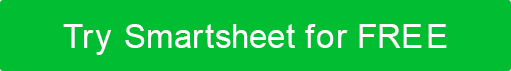 RENUNCIACualquier artículo, plantilla o información proporcionada por Smartsheet en el sitio web es solo para referencia. Si bien nos esforzamos por mantener la información actualizada y correcta, no hacemos representaciones o garantías de ningún tipo, expresas o implícitas, sobre la integridad, precisión, confiabilidad, idoneidad o disponibilidad con respecto al sitio web o la información, artículos, plantillas o gráficos relacionados contenidos en el sitio web. Por lo tanto, cualquier confianza que deposite en dicha información es estrictamente bajo su propio riesgo.FECHAHORATAREASNOTASÍNTEGRO5:006:007:008:009:0010:0011:0012:0013:0014:0015:0016:0017:0018:0019:0020:0021:0022:00